課題八  民國社會的巨變行程A：洶湧澎湃的革命浪潮以下地點分別與哪件歷史事件有關？把代表事件的字母填寫在空格內。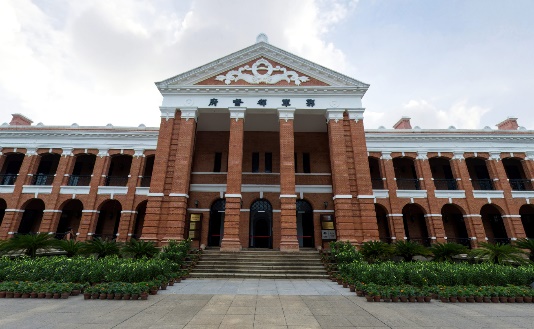 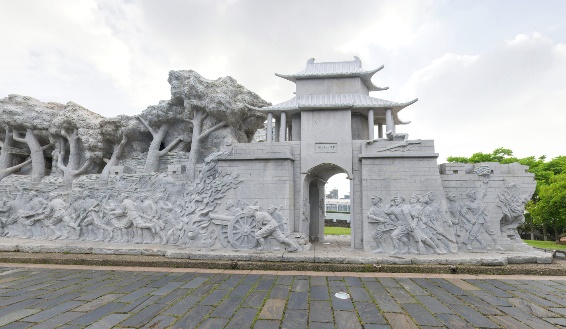 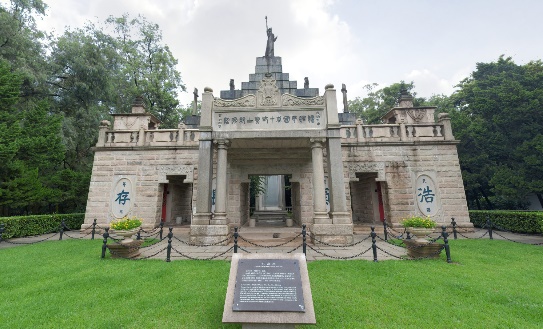 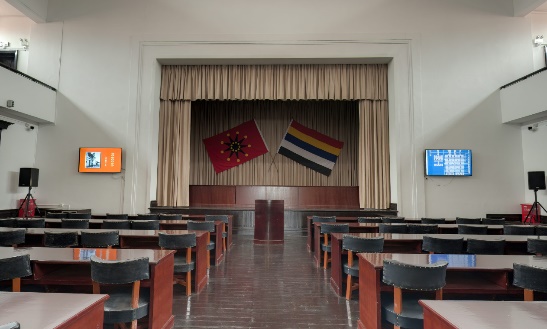 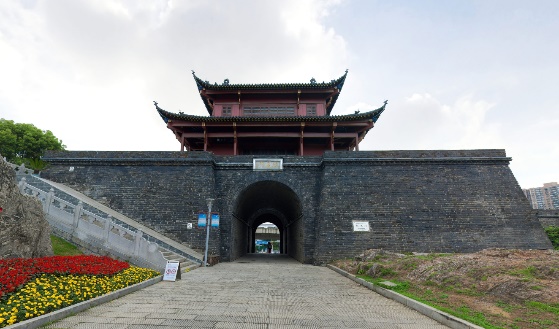 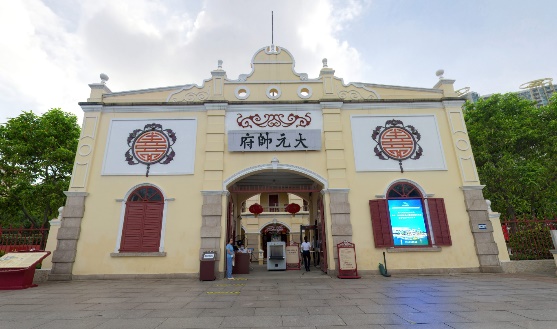 行程B：孫中山的香港足跡選擇適當的答案，填寫在橫線上，認識與孫中山革命事業有關的地點。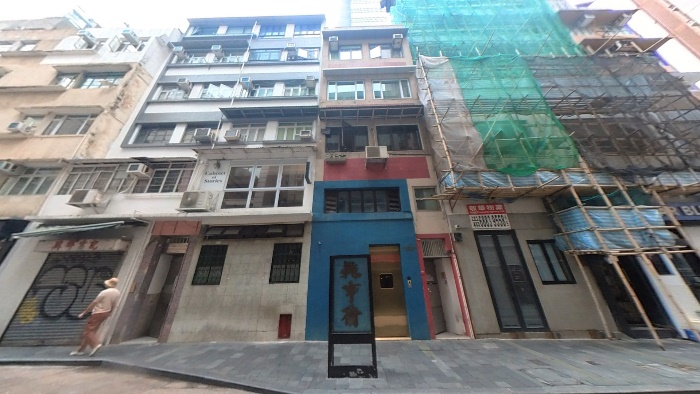 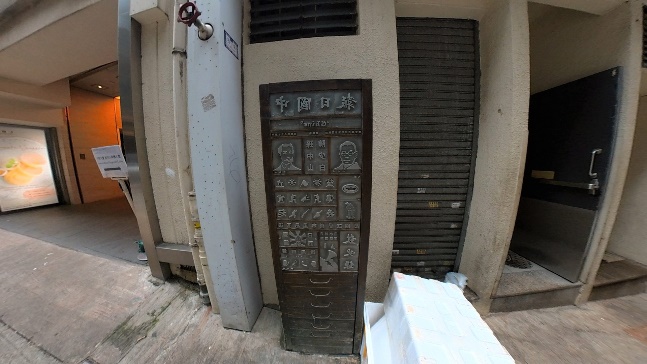 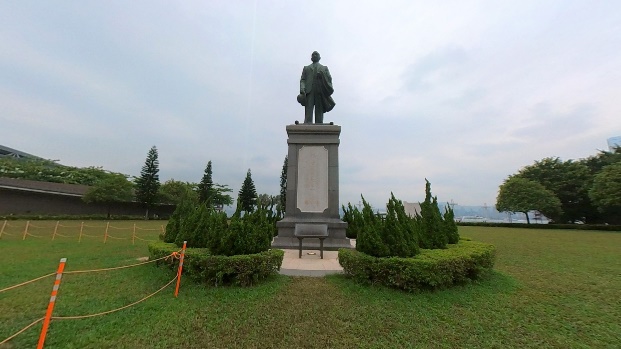  考察地點連結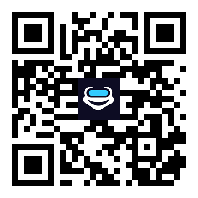     https://45e4hhqjk.wasee.com/wt/45e4hhqjk考察地點連結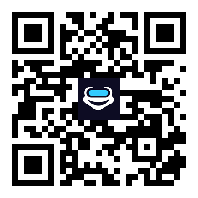    https://45eoqi2op.wasee.com/wt/45eoqi2op